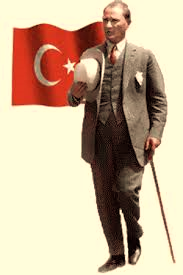 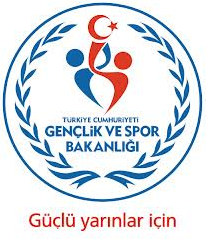 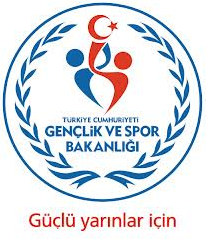 17 Eylül 2014 Tarihinde Yayınlanan 36 Nolu Haftalık Bültene İlave Müsabaka ve Organizasyonlar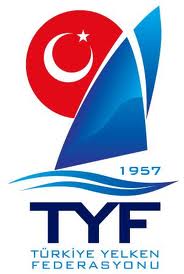 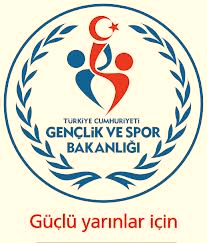 